ПРЕСС-РЕЛИЗк пресс-конференции, посвященной подведению спортивных итогов Татарстана в 2018 году28 декабря в 13:00 на площадке ИА «Татар-информ» (Казань, ул.Декабристов,2) состоится пресс-конференция министра спорта РТ Владимира Леонова, посвященная подведению спортивных итогов Татарстана в 2018 году.Уходящий год был богат на победы татарстанского спорта. Представители Республики Татарстан стали призерами Зимних Олимпийских и Паралимпийских игр 2018 года в Пхенчхане, неоднократно поднимались на пьедесталы почета международных соревнований, свою победную поступь продолжили татарстанские команды в игровых видах спорта.Казань впервые в своей истории приняла матчи чемпионата мира по футболу FIFA 2018, в небе над столицей Татарстана вновь раздавались звуки моторов самолетов Red Bull Air Race. В части спортивной инфраструктуры республика также лишь нарастила обороты – по итогам 2018 года количество спортивных сооружений в Татарстане составляет почти 11 000 единиц.Победным венцом уходящего года стало признание Республики Татарстан лучшим субъектом Российской Федерации в номинации «Регион России» (за вклад в развитие спорта). В ходе общения с журналистами Владимир Леонов расскажет об этих и других не менее впечатляющих спортивных итогах Татарстана. Вот лишь некоторые цифры, на которые стоит обратить внимание:– Охват занимающихся физкультурой и спортом по предварительным подсчетам в 2018 году составляет 45 % (по Российской Федерации – 36,8%);– Население, принявшее участие в выполнении нормативов испытаний (тестов) комплекса ГТО – 322 006 человек (55,19%);– Всего спортсменов-разрядников в ДЮСШ и СДЮСШОР Республики Татарстан на 1 сентября 2018 года 35 059 человек.– В составы команд России по олимпийским видам спорта входит 377 спортсменов от Республики Татарстан;– По итогам 2018 года спортсмены Республики Татарстан завоевали более           1500 медалей на всероссийском и международном уровне в олимпийских и неолимпийских видах спорта.МИНИСТЕРСТВО СПОРТА РЕСПУБЛИКИ ТАТАРСТАНМИНИСТЕРСТВО СПОРТА РЕСПУБЛИКИ ТАТАРСТАН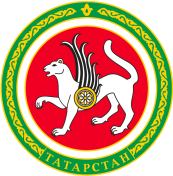 ТАТАРСТАН РЕСПУБЛИКАСЫ СПОРТ МИНИСТРЛЫГЫТАТАРСТАН РЕСПУБЛИКАСЫ СПОРТ МИНИСТРЛЫГЫул.Петербургская, д.12, г.Казань, 420107ул.Петербургская, д.12, г.Казань, 420107Петербургская урамы, 12 нче йорт, Казан шәһәре, 420107Петербургская урамы, 12 нче йорт, Казан шәһәре, 420107Тел.: (843) 222-81-01, факс: (843) 222-81-79. E-mail: mdmst@tatar.ru, http://minsport.tatarstan.ruТел.: (843) 222-81-01, факс: (843) 222-81-79. E-mail: mdmst@tatar.ru, http://minsport.tatarstan.ruТел.: (843) 222-81-01, факс: (843) 222-81-79. E-mail: mdmst@tatar.ru, http://minsport.tatarstan.ruТел.: (843) 222-81-01, факс: (843) 222-81-79. E-mail: mdmst@tatar.ru, http://minsport.tatarstan.ruТел.: (843) 222-81-01, факс: (843) 222-81-79. E-mail: mdmst@tatar.ru, http://minsport.tatarstan.ruТел.: (843) 222-81-01, факс: (843) 222-81-79. E-mail: mdmst@tatar.ru, http://minsport.tatarstan.ru